ДЕРЖАВНИЙ  ЦЕНТР ЗАЙНЯТОСТІ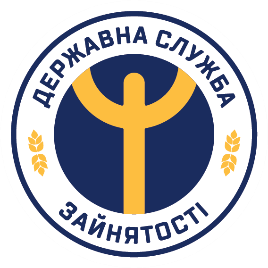 МИКОЛАЇВСЬКИЙ ОБЛАСНИЙ ЦЕНТР ЗАЙНЯТОСТІвул.Нікольська,68, м.Миколаїв, 54001, тел.(0512) 37-13-31,факс 37-02-14Е-mail: zagal@ocz-mk.gov.uaWebhttps://mik.dcz.gov.ua Код ЄДРПОУ 03491441ПРЕСРЕЛІЗМиколаївська обласна служба зайнятості надає допомогу по частковому безробіттю ФОП, які не мають найманих працівниківФізичні особи–підприємці, які не мають найманих працівників, тепер також отримають допомогу по частковому безробіттю. Як оформити таку допомогу визначено в Постанові КМУ від 03.06.2020 р. № 453 «Про внесення змін до Порядку надання та повернення коштів, спрямованих на фінансування допомоги по частковому безробіттю на період карантину, встановленого Кабінетом Міністрів України з метою запобігання поширенню на території України гострої респіраторної хвороби COVID-19, спричиненої коронавірусом SARS-CoV-2». Більш детально тут https://is.gd/00vmhEЯкщо через карантинні заходи ФОП не працювали або ж скоротили свою діяльність, вони можуть звернутися до центру зайнятості або філії за місцем сплати ЄСВ з пакетом таких документів: Заява у довільній формі.Копія наказу із зазначенням дати початку зупинення (скорочення) діяльності.Відомості про себе у встановленій формі (згідно з Додатком 2 Порядку).Довідка про сплату ЄСВ за останні шість місяців, що передують даті зупинення (скорочення) діяльності, крім ФОП, які є застрахованими особами та звільнені від сплати ЄСВ згідно з чинним законодавством.Нагадаємо, що за допомогою по частковому безробіттю можна звернутися протягом 90 днів з моменту зупинення чи скорочення діяльності.Сума допомоги для ФОП встановлюється за кожну годину скорочення діяльності та із розрахунку двох третин від бази нарахування ЄСВ, але не більше мінімальної заробітної плати (4723 грн) на місяць. Для тих, хто законодавчо звільнений від сплати ЄСВ, – у розмірі 2/3від мінімальної заробітної плати.Допомога надається на період зупинення/скорочення діяльності та впродовж 30 календарних днів після завершення карантину.З допомоги по частковому безробіттю не сплачується податок на доходи фізичних осіб та військовий збір.Станом на 10 червня 2020 року до Миколаївської обласної служби зайнятості вже надійшло близько 400 пакетів документів від ФОП, які не мають найманих працівників, для отримання допомоги по частковому безробіттю.––––––––––––––––––––––––––––––––––––––––––––––––––––––––––––––––––––Контактна інформація: вул.Нікольська,68, м.Миколаїв, 54001, відділ інформаційної роботи Миколаївського ОЦЗ, тел. (0512) 37-24-72; 37-31-10; inform@ocz-mk.gov.uaПРЕСС-РЕЛИЗНиколаевская областная служба занятости оказывает помощь по частичной безработице ФЛП, не имеющим наемных работниковФизические лица-предприниматели, не имеющие наемных работников, теперь также получат помощь по частичной безработице. Как оформить такую помощь определено Постановлением КМУ от 03.06.2020 г. № 453 «О внесении изменений в Порядок предоставления и возврата средств, направленных на финансирование помощи по частичной безработице на период карантина, установленного Кабинетом Министров Украины с целью предотвращения распространения на территории Украины острой респираторной болезни COVID-19, вызванной коронавирусом SARS-CoV-2». Более подробно здесь https://is.gd/00vmhE Если из-за карантинных мероприятий ФЛП не работали или сократили свою деятельность, они могут обратиться в центр занятости или филиалы по месту уплаты ЕСВ с пакетом следующих документов:- заявление в произвольной форме.- копия приказа с указанием даты начала остановки (сокращения) деятельности.- сведения о себе в установленной форме (согласно Приложению 2 Порядка).- справка об уплате ЕСВ за последние шесть месяцев, предшествующих дате остановки (сокращения) деятельности, кроме ФЛП, которые являются застрахованными лицами и освобождены от уплаты ЕСВ согласно действующему законодательству.Напомним, что за пособием по частичной безработице можно обратиться в течение 90 дней с момента остановки или сокращения деятельности.Сумма пособия для ФЛП устанавливается за каждый час сокращения деятельности и из расчета двух третей от базы начисления ЕСВ, но не более минимальной заработной платы (4723 грн) в месяц.Для тех, кто законодательно освобожден от уплаты ЕСВ, - в размере 2/3 от минимальной заработной платы.Помощь предоставляется на период остановки / сокращения деятельности и в течение 30 календарных дней после завершения карантина.С пособия по частичной безработице не платится налог на доходы физических лиц и военный сбор.По состоянию на 10 июня 2020 года в Николаевскую областную службу занятости уже поступило около 400 пакетов документов от ФЛП, не имеющие наемных работников, для получения помощи по частичной безработице.––––––––––––––––––––––––––––––––––––––––––––––––––––––––––––––––––––Контактна інформація: вул.Нікольська,68, м.Миколаїв, 54001, відділ інформаційної роботи Миколаївського ОЦЗ, тел. (0512) 37-24-72; 37-31-10; inform@ocz-mk.gov.ua